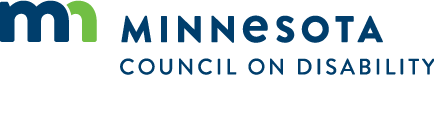 Meeting Minutes: Full CouncilDate: Wednesday, February 9, 2022
Location: 1600 University Avenue W., Suite 8 Saint Paul, MN 55104
As provided by MN Stat. 13D.021, the meeting was held electronicallyAttendanceCouncil MembersStaff and guestsDavid Dively, E.D.David FenleyShannon HartwigTrevor TurnerChad MillerSophie StrzokMargot Imdieke CrossBrittanie WilsonGuest – Darlene Zangara, MNCDHHEx-Officio MembersLisa Larges, SSBLeslie Kerkhoff, DHSChris McVey, DEEDWend Wulff Met CouncilTom Delaney, MN-SPDGScott Beutel, MDHRMeeting called to order at 2:12 pmAction: Motion to approve meeting agenda by Leigh Lake, and seconded by Myrna Peterson, motion unanimously passed by roll call vote, with 9 in favor and 5 members absent.Action: Motion to approve February 9, 2022. meeting minutes by Myrna Peterson, and seconded by Leigh Lake, motion unanimously passed by roll call vote, with 9 in favor and 5 members absent.Governance Systems Committee-led discussion, potential changesHope Johnson and Ted Stamp brought forth group discussion on the work the Governance Systems committee has been working on, which resulted in the following action.Suspend the current monitoring and reporting that is in place and refer to the governance systems committee to create a new proposal for monitoring.Action: Hope Johnson made a motion to suspend current monitoring and reporting and refer this to the GSC to create a new proposal, it was seconded by Ted Stamp. The motion unanimously passed by roll call vote, with 9 in favor and 5 members absent.Review and approval of final Ends Policy Quadrant policyDavid Dively presented to the group, the ends results policy. Group discussion resulted in the following action.Action: A motion to approve and enact the Ends Policy Quadrant Policy was made by Nikki Villavicencio it was seconded by Ted Stamp. The motion unanimously passed by roll call vote, with 9 in favor and 5 members absent.Staff ReportsTrevor Turner provided the group with a Legislative session and Policy update.Chad Miller and Brittanie Wilson provided the group with an update on communications work their team has been working on.Margot provided the group with an update of the worker compensation home modification cases. It is the role of the Council to advise on the necessity and extent of any alteration or remodeling of an existing residence or the purchase or construction of a new residence. Minnesota statute 176.137.Financial ReportsDavid Dively provided a financial report to the group, refer to document CM-Finance Report FY 22 for April FC Meeting-Remediated.xls, the document was provided to the group in the meeting packet.Staffing UpdateFull update tabled. Mini update included welcoming Sophie Strzok and temp assignment of duties to cover staff leave.Return to office plans and in-person meetings Item tabled to next meeting.Public CommentNo public commentAdjourned 4:02 pmSubmitted By: Shannon HartwigCouncil MemberAttendanceNikki VillavicencioPresentTed StampPresentSaido AbdirashidPresent (left at 2:30)Leigh LakePresent Quinn NystromPresent (left at 3:30)Judy MoePresentAndy ChristensenPresent Myrna PetersonPresent Hope JohnsonPresentDave JohnsonAbsentTrent Dilks AbsentJen FoleyExcusedDawn BlyAbsent Nemo AhmedExcused